به نام ایزد  دانا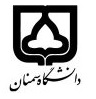 (کاربرگ طرح درس)                   تاریخ بهروز رسانی:   ۱۹/۱۱/۱۴۰۰           دانشکده      علوم انسانی                                               نیمسال اول/دوم سال تحصیلی ۱۴۰۰بودجهبندی درسمقطع: کارشناسی□  کارشناسی ارشد□  دکتری□مقطع: کارشناسی□  کارشناسی ارشد□  دکتری□مقطع: کارشناسی□  کارشناسی ارشد□  دکتری□تعداد واحد: نظری... عملی...تعداد واحد: نظری... عملی...فارسی: تفسیر موضوعی قرآنفارسی: تفسیر موضوعی قرآننام درسپیشنیازها و همنیازها:پیشنیازها و همنیازها:پیشنیازها و همنیازها:پیشنیازها و همنیازها:پیشنیازها و همنیازها:لاتین:Quran لاتین:Quran نام درسشماره تلفن اتاق: 02331533474شماره تلفن اتاق: 02331533474شماره تلفن اتاق: 02331533474شماره تلفن اتاق: 02331533474مدرس/مدرسین:مدرس/مدرسین:مدرس/مدرسین:مدرس/مدرسین:منزلگاه اینترنتی:منزلگاه اینترنتی:منزلگاه اینترنتی:منزلگاه اینترنتی:پست الکترونیکی: a-ebrahimi@semnan.ac.irپست الکترونیکی: a-ebrahimi@semnan.ac.irپست الکترونیکی: a-ebrahimi@semnan.ac.irپست الکترونیکی: a-ebrahimi@semnan.ac.irبرنامه تدریس در هفته و شماره کلاس: به صورت مجازی در سامانه امیدبرنامه تدریس در هفته و شماره کلاس: به صورت مجازی در سامانه امیدبرنامه تدریس در هفته و شماره کلاس: به صورت مجازی در سامانه امیدبرنامه تدریس در هفته و شماره کلاس: به صورت مجازی در سامانه امیدبرنامه تدریس در هفته و شماره کلاس: به صورت مجازی در سامانه امیدبرنامه تدریس در هفته و شماره کلاس: به صورت مجازی در سامانه امیدبرنامه تدریس در هفته و شماره کلاس: به صورت مجازی در سامانه امیدبرنامه تدریس در هفته و شماره کلاس: به صورت مجازی در سامانه امیداهداف درس:اهداف درس:اهداف درس:اهداف درس:اهداف درس:اهداف درس:اهداف درس:اهداف درس:امکانات آموزشی مورد نیاز:امکانات آموزشی مورد نیاز:امکانات آموزشی مورد نیاز:امکانات آموزشی مورد نیاز:امکانات آموزشی مورد نیاز:امکانات آموزشی مورد نیاز:امکانات آموزشی مورد نیاز:امکانات آموزشی مورد نیاز:امتحان پایانترمامتحان میانترمارزشیابی مستمر(کوئیز)ارزشیابی مستمر(کوئیز)فعالیتهای کلاسی و آموزشیفعالیتهای کلاسی و آموزشینحوه ارزشیابینحوه ارزشیابیدرصد نمرهدرصد نمرهتفسیر موضوعی قرآن تآلیف جمعی از نویسندگان نشر معارفآشنایی با قرآن شهید مطهریتفسیر موضوعی قرآن تآلیف جمعی از نویسندگان نشر معارفآشنایی با قرآن شهید مطهریتفسیر موضوعی قرآن تآلیف جمعی از نویسندگان نشر معارفآشنایی با قرآن شهید مطهریتفسیر موضوعی قرآن تآلیف جمعی از نویسندگان نشر معارفآشنایی با قرآن شهید مطهریتفسیر موضوعی قرآن تآلیف جمعی از نویسندگان نشر معارفآشنایی با قرآن شهید مطهریتفسیر موضوعی قرآن تآلیف جمعی از نویسندگان نشر معارفآشنایی با قرآن شهید مطهریمنابع و مآخذ درسمنابع و مآخذ درستوضیحاتمبحثشماره هفته آموزشیمعارفه – بیان اهداف کلی درس و بیان محتوای کلی کتاب1فصل 1- مراتب انس با قرآن2فصل 2- آشنایی با قرآن / اسرار ماندگاری قرآن در بستر زمان3فصل 3- بحث نیازمندی به تفسیر / مفسر/ تفسیر به رأی4بخش دوم فصل 1 – آشنایی با معارف قرآن / توحید5بررسی برخی از آیات در زمینۀ تحید6عوالم غیب7عوالم در قرآن8قرآن و بهداشت روان 19قرآن و بهداشت روان 210ازدواج در قرآن / معیارهای انتخاب همسر در قرآن11روابط خانوادگی در قرآن (آیین مهرورزی) 112روابط خانوادگی در قرآن (آیین مهرورزی) 213141516